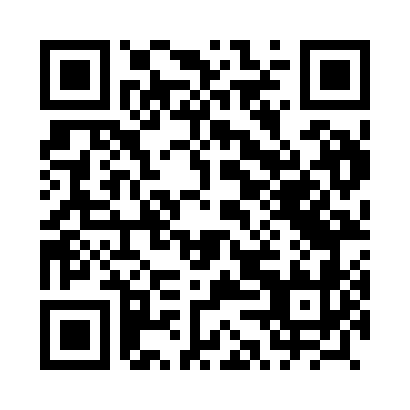 Prayer times for Rozynsk Maly, PolandMon 1 Apr 2024 - Tue 30 Apr 2024High Latitude Method: Angle Based RulePrayer Calculation Method: Muslim World LeagueAsar Calculation Method: HanafiPrayer times provided by https://www.salahtimes.comDateDayFajrSunriseDhuhrAsrMaghribIsha1Mon3:556:0312:355:017:089:092Tue3:516:0112:355:027:109:113Wed3:485:5812:355:047:129:144Thu3:455:5612:345:057:149:175Fri3:415:5312:345:067:169:196Sat3:385:5112:345:087:189:227Sun3:355:4812:335:097:209:258Mon3:315:4612:335:107:219:279Tue3:285:4312:335:127:239:3010Wed3:245:4112:335:137:259:3311Thu3:215:3912:325:147:279:3612Fri3:175:3612:325:167:299:3913Sat3:145:3412:325:177:319:4214Sun3:105:3112:325:187:339:4515Mon3:065:2912:315:197:359:4816Tue3:035:2712:315:217:379:5117Wed2:595:2412:315:227:389:5418Thu2:555:2212:315:237:409:5719Fri2:515:2012:305:247:4210:0020Sat2:475:1712:305:267:4410:0421Sun2:435:1512:305:277:4610:0722Mon2:395:1312:305:287:4810:1123Tue2:355:1112:305:297:5010:1424Wed2:315:0812:295:317:5210:1825Thu2:265:0612:295:327:5310:2126Fri2:225:0412:295:337:5510:2527Sat2:185:0212:295:347:5710:2928Sun2:175:0012:295:357:5910:3229Mon2:164:5712:295:368:0110:3330Tue2:164:5512:295:388:0310:34